VISHNU Store ManagerCONTACTEmail:Vishnu-393425@2freemail.com LANGUAGESArabicEnglishHindiMalayalamTamilPERSONAL DETAILS Nationality: IndianDOB	: 31-03-1993Sex	: MaleStatus	: SingleOBJECTIVE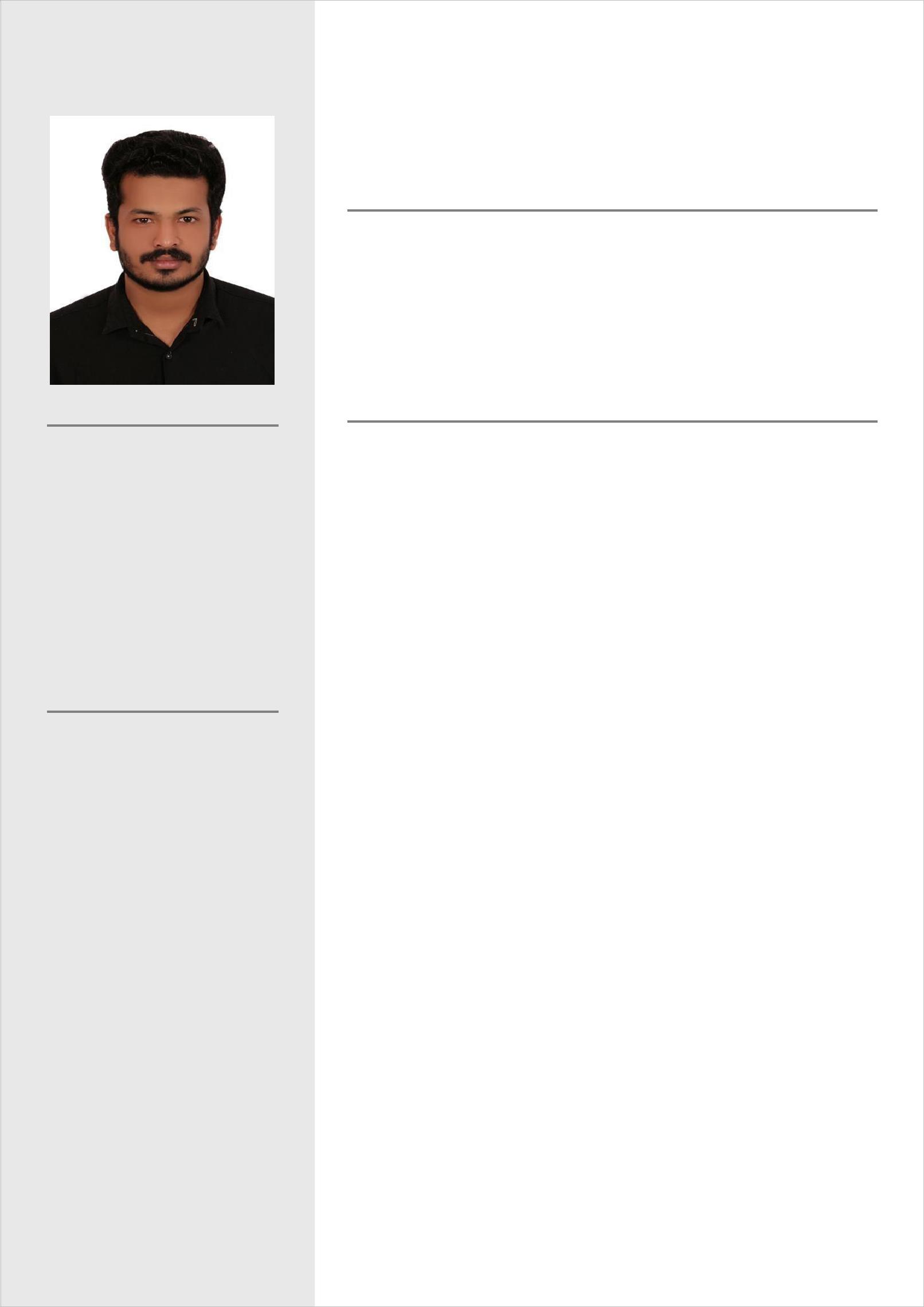 Proficient Store Manager dedicated to hiring top-notch sales associate and maintaining smooth, efficient and highly successful store operations. Organized and effective at encouraging staff cooperation and productivity to meet and exceed objectives. Born leader and analytical problem solver with proven team building and management success.WORK EXPERIENCE –Jeddah Saudi ArabiaJuly 2015- March 2019Designation: Store Manager Complete store operational requirements by scheduling and assigning employees; following up on work results.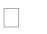  Maintain store staff by recruiting, selecting, orienting and training employees Maintain store staff job results by coaching, counseling and disciplining employees; planning, monitoring and appraising job results Prepare annual budget; schedule expenditures; analyze variances; initiate corrective actions Identify current and future customer requirements by establishing rapport with potential and actual customers and other persons in a position to understand service requirements Manage all controllable costs to keep operations profitable Manage stock levels and make key decisions about stock control Analyze sales figures and forecast future sales Analyze and interpret trends to facilitate planning Deal with staffing issues such as interviewing potential staff, conducting appraisals and performance reviews, as well as providing or organizing training and development Ensure standards for quality, customer service and health and safety are met Maintain awareness of market trends in the retail industry, understanding forthcoming customer initiatives and monitoring what local competitors are doing Initiate changes to improve the business, e.g. revising opening hours to ensure the store can compete effectively in the local market Promote the organization locally by liaising with local schools, newspapers and the community in general Respond to customer complaints and comments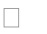  Planned budget and authorised payments and merchandisereturns Respond to customer concerns with friendly andknowledgeable service and remedied issues promptly andeffectively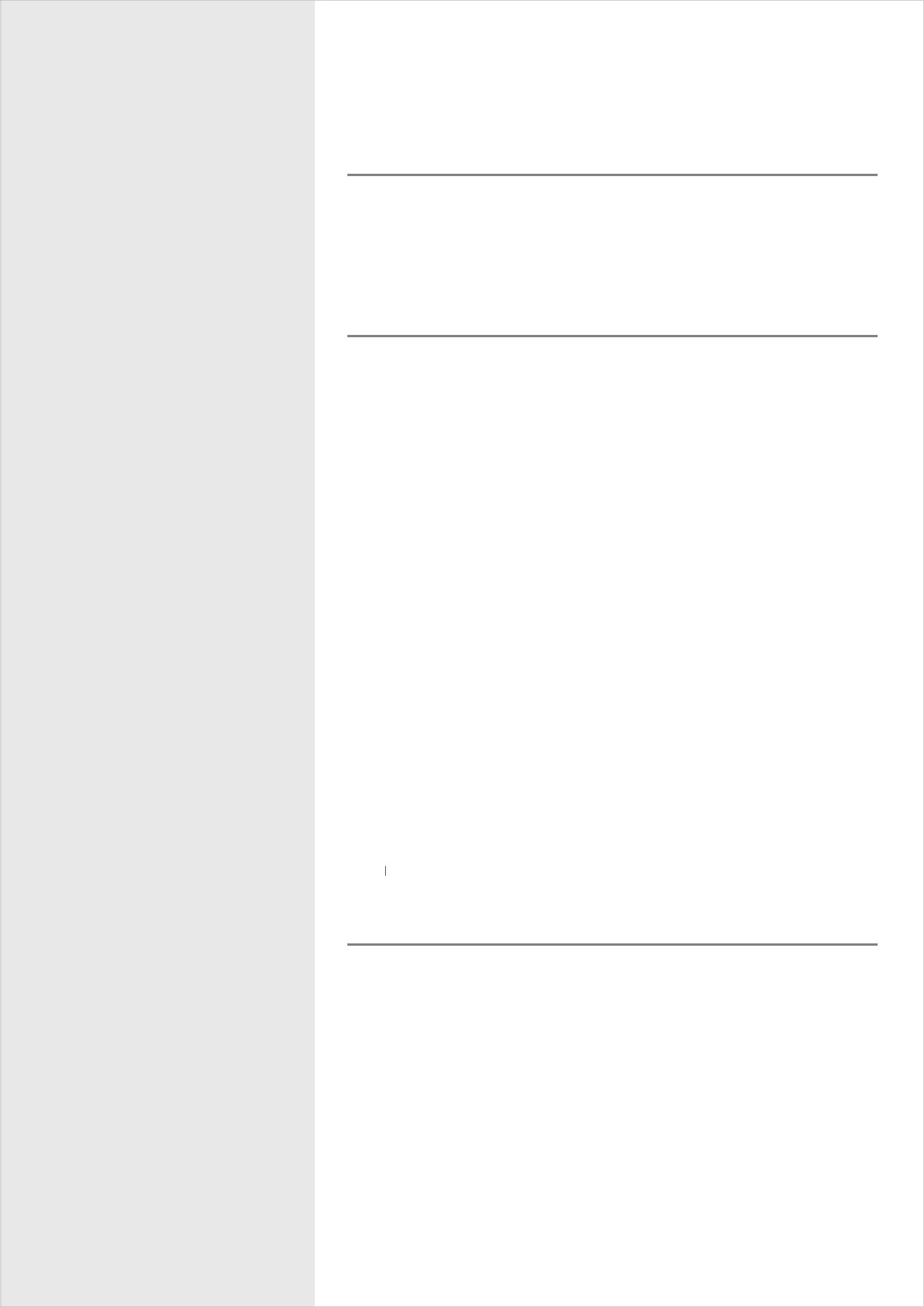 EDUCATION2010 - 2013Diploma in mechanical engineering, St. Mariam Polytechnic College, Tamilnadu2008 - 2010Higher Secondary, GBHSS MavelikaraSKILLS Budgeting Accounting and Finance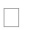  Marketing Retail Management Leadership Ability to Motivate Others Delegation Customer Focus Quick Learner Multi-Task Skills Team Player Customer Focus Pricing Staffing Vendor Relationships Market Knowledge Results Driven Strategic Planning Management Proficiency Client Relationships Sales Experience Organization Verbal and Written Communication POSSales expertise Personnel developmenmtStrenghtsExcellent Communication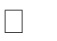 Good leadership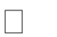 Time ManagemenDeclarationI hereby declare that all the statement made above are true, complete & correct to the best of my knowledge and belief